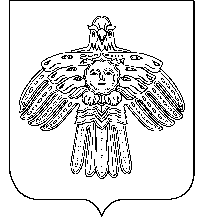 «УЛЫС  ОДЕС»  КАР  ОВМÖДЧÖМИНСА  СÖВЕТСОВЕТ  ГОРОДСКОГО  ПОСЕЛЕНИЯ  «НИЖНИЙ  ОДЕС»__________________________________________________________________________КЫВКÖРТÖДРЕШЕНИЕ 15 декабря 2017 года                                                                                          № XIII-62  «О передаче осуществления части полномочий по вопросам местного значения»Руководствуясь частью 4 статьи 15 Федерального закона от 6 октября 2003 года № 131-ФЗ «Об общих принципах организации местного самоуправления в Российской Федерации»,                Совет городского поселения «Нижний Одес» решил:1. Администрации городского поселения «Нижний Одес» передать администрации муниципального района «Сосногорск» на срок с 01.01.2018 года по 31.12.2018 года осуществление части полномочий по следующим вопросам местного значения:1.1.) полномочия в области градостроительной деятельности: - выдача разрешений на строительство (за исключением случаев, предусмотренных Градостроительным кодексом Российской Федерации, иными Федеральными законами);- выдача разрешений на ввод объектов в эксплуатацию при осуществлении строительства, реконструкции объектов капитального строительства, расположенных на территории поселения;- подготовка градостроительных планов земельных участков;-   присвоение наименований улицам, площадям и иным территориям проживания граждан, установление нумерации домов.	1.2.) исполнение и контроль за исполнением бюджета поселения.2. Передать Ревизионной комиссии муниципального образования муниципального района «Сосногорск» полномочия по осуществлению внешнего муниципального финансового контроля. Поручить подписание соглашение о передаче полномочия с Ревизионной комиссией муниципального образования муниципального района «Сосногорск» главе муниципального образования городского поселения «Нижний Одес».  3. Настоящее решение вступает в силу со дня официального  опубликования в информационном бюллетене «Нижнеодесский Вестник».Глава городского поселения «Нижний Одес» -Председатель Совета поселения                                                                     Н.П.Чистова